COMUNE DI SINAGRAANCORA GESTI DI SOLIDARIETÀ. GENEROSA DONAZIONE DA PARTE DEL BIRRIFICIO EPICA !!!L' azienda EPICA, tra le più conosciute e affermate nel panorama nazionale per la produzione di BIRRA ARTIGIANALE, ha donato al Comune di Sinagra un importante quantitativo di Birra Artigianale che arriverà per Pasqua sulla tavola di moltissime famiglie sinagresi.
L'obiettivo dell'iniziativa é quello di rendere più piacevole le festività Pasquali a quei nuclei familiari che ne hanno più bisogno.
Le confezioni di birra artigianale saranno consegnate in aggiunta ai BUONI SPESA, a partire da domani, a quei nuclei familiari che ne hanno diritto.
Uno splendido gesto, quello di Elio, Piero e Carmelo, considerando anche il fatto che i "buoni spesa" del governo non prevedono la possibilità di acquistare bevande.Continuano, inoltre, le donazioni in favore del Comune di Sinagra.
Ieri è pervenuta al Palazzo Municipale una corposa scorta di gel e materiale igienizzante, messa a disposizione del Comune dalla FARMACIA PARATORE.
Oggi, invece, altri flaconi igienizzanti e gel per le mani, sono stati donati da YELLOW S.r.l.s. in favore di operai e impiegati.GRAZIE !!!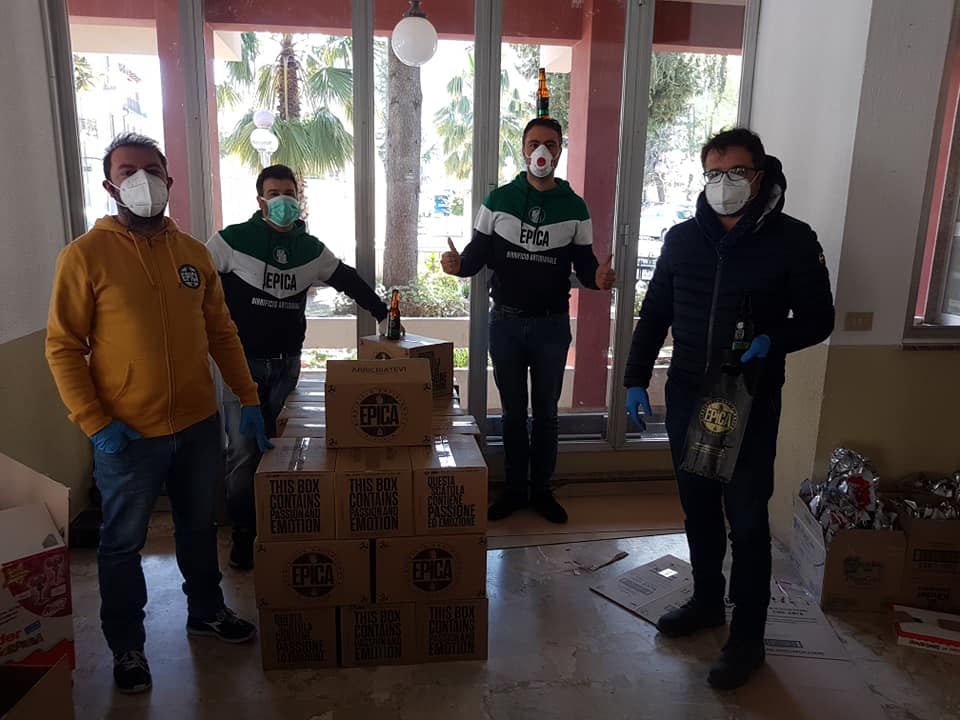 